XVIII^ Premio nazionale di narrativa e saggistica “Il Delfino”edizione 2020BANDO“… Soltanto il mare gli brontolava la solita storia, lì sotto, in mezzo ai faraglioni, perché il mare non ha paese nemmen lui, ed è di tutti quelli che lo stanno ad ascoltare, di qua e di la, dove nasce e muore il sole …” Giovanni Verga, I Malavoglia“Uomo libero, sempre avrai caro il mare!” Charles Baudelaire, L’uomo e il mare, da I Fiori del maleIl premio, organizzatori e intendimentiIl Premio nazionale di narrativa e saggistica “Il Delfino” è organizzato da Pro Loco del Litorale Pisano e prende ispirazione dalle personalità della cultura italiana che il Litorale di Pisa ha ospitato e che da esso hanno preso spunto per le loro opere: figure d’assoluta eccezione della Letteratura come Gabriele d’Annunzio, pittori e grafici come Giuseppe Viviani, protagonisti del cinema italiano come Giovacchino Forzano.  Il Comitato Organizzatore è composto dal Consiglio Direttivo di Pro Loco Litorale Pisano, presieduto dal Sig. Luigi Zucchelli. La sede legale dell’Associazione è ubicata a Tirrenia (PI) - Via Belvedere 8 c.a.p. 56128.Il Premio è inserito nel “Premio Letterario Toscana”, concorso che si propone di eleggere il libro dell’anno tra i cinque migliori romanzi e raccolte di racconti editi, già vincitori di concorsi letterari toscani. Il Premio è organizzato e curato dal Comitato Premio Letterario Toscana.Sezioni del premio Il premio nazionale è costituito da tre sezioni + la sezione D riservata ai Soci dell’Associazione 50 & PIU’ della Provincia di Pisa.Sezione A Narrativa aperta a testi editi (romanzi, racconti, che abbiano per scenario il mare o altre ambientazioni). Sono richieste almeno due copie, da inviare alla segreteria del premio. Il vincitore della sezione entrerà di diritto a partecipare al Premio Letterario Toscana.Sezione B Saggistica aperta a testi editi che abbiano per scenario il mare e non solo. Sono richieste almeno due copie da inviare alla segreteria del premio.Sezione C Poesia aperta a poesie edite e inedite che abbiano per scenario il mare o comunque nelle quali il mare o i sui significati siano richiamati. C/1 Poesia edita il volume con la composizione all’interno potrà pervenire alla segreteria del premio in una copia, con evidenziazione della poesia in concorso. In alternativa potrà essere inviata la sola composizione in tre copie, indicando il titolo del volume da cui è tratta (titolo, casa editrice e data di pubblicazione).C/2 Poesia inedita sono richieste tre copie, da inviare alla segreteria del premio.SEZIONE D Narrativa riservata ai soci dell’Associazione “50 & più Pisa” con tema “Regalaci un racconto”, aperta a racconti inediti, max 7000 battute. Sono richieste due copie, da inviare alla segreteria del premio.3. Modalità di partecipazione e scadenze di inoltro dei lavoriSi può partecipare ad una o più sezioni, inviando il numero di copie come indicato al punto 2-  Sezioni del premio. A tali copie andrà allegato nome e cognome dell’autore in concorso, data e località di nascita, indirizzo di residenza,  numero telefonico ed  e-mail.  I lavori a concorso  dovranno essere consegnati direttamente alla Segreteria Organizzativa del Premio, accompagnati dalla quota di € 15,00 a lavoro,  oppure inoltrati alla stessa per posta o corriere, accompagnati dalla quota versata tramite:  Assegno Circolare, bancario o vaglia postale non trasferibile. Intestato a Pro Loco Litorale Pisano o con allegata copia di Bonifico Bancario  intestato a Pro Loco Litorale Pisano   IBAN   IT 87D0503414055000000117036 tratto da Banco Popolare Filiale di Tirrenia                       Segreteria Organizzativa: Premio Il Delfino – Pro Loco Litorale via dei Gattici,36 Tirrenia 56128 PISA. La scadenza per la presentazione dei lavori è il giorno 10 settembre 2020.4. Composizione della giuriaLa giuria è formata dal Presidente Dott. Giovanni Nardi e da Dott. Salvatore Duca, Sig.ra Veronica Manghesi, Dott. Giuseppe Meucci, Dott. Alessandro Nundini, Prof.ssa Valeria Serofilli, Prof.ssa Francesca Zucchelli.Il giudizio della giuria è inappellabile.5. Comunicazioni dei risultatiLe liste degli autori selezionati e degli autori premiati saranno pubblicate sul sito www.prolocolitoralepisano.com secondo programma. 6. Comunicazione dei vincitori e disponibilità dei testiGli Autori autorizzano l’organizzazione del Premio a comunicare i loro nomi alla Stampa e ad inviare loro tutte le comunicazioni relative al Premio Il Delfino. I lavori inviati non verranno restituiti, ma andranno a far parte della biblioteca della Pro Loco del Litorale Pisano, che ne disporrà ad libitum.7. Cerimonia di premiazioneLa cerimonia conclusiva si terrà Sabato 10 Ottobre 2020 alle ore 16.30 al Grand Hotel Golf di Tirrenia via dell’Edera 29. Interverranno le autorità, i membri della  giuria, gli enti e le  associazioni che promuovono il cartellone “Marenia - Non solo mare”- estate 2020 e i membri del Comitato Premio Letterario Toscana, i rappresentanti della stampa e saranno invitati tutti i partecipanti e gli Editori (selezionati e non). 8. Premi e riconoscimentiI premi d’onore consistono in targhe ( ai primi tre classificati di ogni sezione) e diplomi a tutti i Finalisti. Vengono inoltre attribuiti i seguenti premi:Sezione A Narrativa: All’autore primo classificato € 750,00 + targa e diploma.All’editore dell’autore primo classificato targa.Al secondo e terzo classificato, targa e diploma.Sezione B Saggistica: All’autore primo classificato premio d’onore + diploma.Al secondo e terzo classificato targa + diploma.All’editore dell’autore primo classificato targa e diploma.Sezione C/1 Poesia edita: Autore 1° classificato € 300,00 + targa + diploma.Al secondo e terzo classificato targa + diploma.All’editore del primo classificato targa e diploma.Sezione C/2 Poesia inedita: Ai primi tre autori classificati targa + diploma.Le prime 6 poesie edite classificate e le migliori 15 poesie inedite saranno pubblicate in una raccolta stampata e ad ogni autore selezionato verranno consegnate 5 copie.Sezione D Narrativa “50 & più Pisa”: All’Autore 1° classificato targa in memoria di Ferdinando Falaschi + diploma.Al secondo e terzo autore classificato targa + diploma.I premi d’onore e in denaro verranno consegnati in occasione della cerimonia di premiazione agli autori, solo se presenti. In caso di assenza forzata, è consentita la delega, da presentare alla segreteria del premio entro le ore 16,30 del giorno fissato per la cerimonia. Tutti gli autori partecipanti al premio letterario saranno invitati alla cena di gala che si terrà alle h.20.00 presso l’Hotel Golf sede della cerimonia.                                                      Luigi Zucchelli - Presidente Pro Loco                Programma: Premio letterario IL DELFINO – XVIII^ edizione10 Settembre -   Termine presentazione lavori 25 Settembre - Comunicazione agli Autori ed Editori dei lavori selezionati “ Finalisti” con pubblicazione sul sito web www.prolocolitoralepisano.com 30 Settembre - Pubblicazione delle graduatorie sul sito                                                             SABATO 10 OTTOBREore  16.30   Arrivo Invitati al Grand Hotel Golf via dell’Edera 29 TIRRENIA              17.00   Cerimonia di premiazione18.00 Concerto        19.00  Saluto di chiusura e a seguire Cena a buffetComitato Organizzatore Pro Loco Litorale PisanoSede LegaleVia Belvedere, 856128 TIRRENIA (PI)Sede OperativaVia dei Gattici, 3656128 TIRRENIA (PI)Segreteria Organizzativa:Prof.ssa Virginia ManciniPremio Letterario IL DELFINO Via dei Gattici, 36 TIRRENIA 56128 PISA  info@prolocolitoralepisano.com   www.prolocolitoralepisano.com 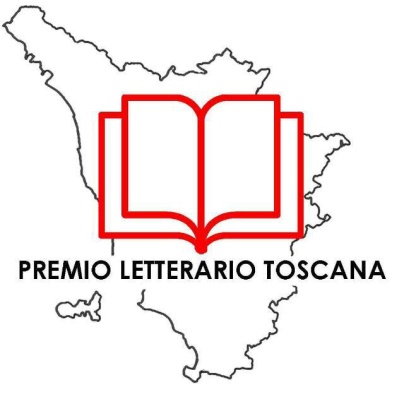 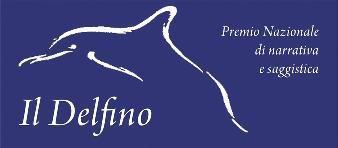 